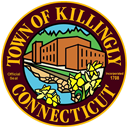                                                 TOWN COUNCIL                                    172 Main Street, Killingly, CT  06239                                                                                                                       		                                    Tel:  860-779-5335**Notice**SPECIAL MEETINGTown Council           DATE:    Tuesday, September 18, 2018           TIME:     7:00PM                                                                                                              PLACE:  TOWN MEETING ROOM       	                          KILLINGLY TOWN HALL1.  Call to Order2.  Roll Call3.  Citizens’ Statements and Petitions  (limited to the subject(s) on this agenda; individual      presentations not to exceed 5 minutes) 4.  Unfinished Business:      a) Consideration and action on a resolution regarding $816,228 increase in the appropriation for 	 	the upgrade of the Water Pollution Control facility for an aggregate appropriation of $26,616,228 	and authorization to issue revenue bonds, notes and obligations in the amount of $816,228 to 	Finance such increase5.  New Business:  	N/A      6.  Executive session            N/A      7.  Adjournment